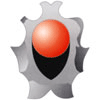 ALLEGATO A - MODULO DI DOMANDAOGGETTO: Richiesta di CONTRIBUTOIl sottoscritto………………………………………………………………………………, nato a .................................. prov.….………… il …….………………., Codice fiscale …………………………. residente in .............................. , Via…………………………………………………….n. ........... , C.A.P ,in qualità di titolare/legale rappresentante dell’impresaRagione Sociale ……………………………………………………………………………………………………………………….…….Sede Legale: Via ……………………………….………………………... Città: ………………………………….Sede Operativa: Via ……………………………….……………….…. Città: ………………………………….Tel ………………………………………………………………………….. Fax ………………………..…………..E-mail …………………………………………………………..………….…Cod. Ateco …………………………….. (risultante da certificato della Camera di Commercio)P.IVA ……….……………………………………………………..….……… Cod. Fiscale.…………………………………….……Iban ……………………………………………………………………………………………………………………CHIEDEdi aderire al bando per il riconoscimento di contributi a fondo perduto alle imprese del Comune diBienno, operanti nei settori economici del commercio, del turismo, dei servizi e dell’artigianato, per il punto di vendita/l’esercizio/l’attività localizzato/a in Comune di Bienno inVia …………………………………………………………………..……………, n ............. per i seguenti interventi:AMMONTARE SPESE D’ESERCIZIO SOSTENUTE NEL PERIODO MARZO/APRILE 2021Utenze (gas, acqua, energia elettrica) ……………………………….. (iva esclusa)Acquisto di merci/materie prime ………………………………………. (iva esclusa)Contributi e ritenute sulle retribuzioni del personale ……………………………….Altre …………………………………..TOTALE SPESE: …………………………………………Consapevole delle sanzioni penali richiamate dall'art. 76 del d.P.R. n. 445 del 28 dicembre 2000 incaso di dichiarazioni mendaci e della decadenza dei benefici eventualmente conseguenti al provvedimento emanato sulla base di dichiarazioni non veritiere, di cui all'art. 75 del d.P.R. n. 445 del 28 dicembre 2000 e s.m.i. sotto la propria responsabilità:D I C H I A R AChe il fatturato iva esclusa dei mesi di marzo e aprile 2021 è stato di euro ………………………………….;Che il fatturato iva esclusa dei mesi di marzo e aprile 2019 è stato di euro ………………………………….;Che la riduzione del fatturato dei mesi di marzo e aprile 2021 rispetto ai mesi di marzo e aprile 2019 è del ………… %, quindi pari o superiore al 20% previsto nel bando;Che nei mesi di marzo e aprile 2021 l’attività è stata oggetto di misure restrittive:  SI   NO  statali e/o regionali o eventi calamitosi; In caso di misure restrittive statali o regionali nel mese di marzo aprile 2021 queste hanno comportato la chiusuraTotale    SI    NO  Parziale  SI   NO Normativa che ha comportato la chiusura Totale o Parziale o evento calamitoso ……………………………………………………………………………………………………………………………………………..Di svolgere l’attività economica attraverso un’unità operativa ubicata nel territorio del Comune di Bienno, ovvero di intraprendere nuove attività economiche nel suddetto territorio comunale;Di essere regolarmente costituito e iscritto al registro delle imprese all’atto di presentazionedella domanda;Di non avere alcuno dei soggetti di cui all’art.85 del D.Lgs. n.159/11 per il quale sussistano cause di divieto, di decadenza, di sospensione di cui all’art.67 del citato D.Lgs.;di, con riferimento al regime “De minimis”, non rientrare nel campo di esclusione di cui all'art. 1 del Regolamento (UE) 1407/2013;di essere a conoscenza delle disposizioni che disciplinano la concessione e la revoca del contributo assegnato previste dal presente bando ed altresì di tutte le ulteriori previsioni dello stesso;che secondo le definizioni contenute nel Regolamento (CE) n. 800/2008 della Commissione del 06/08/2008 l’impresa possiede i requisiti per essere definita micro, piccola impresa;di mettere a disposizione dell’Amministrazione comunale tutta la documentazione necessaria al fine di attestare la veridicità di tutte le informazioni sopra indicate; di non richiedere per le stesse spese per le quali viene erogata l’agevolazione, altre agevolazioni regionali, nazionali e Comunitarie;che può beneficiare del contributo richiesto ai sensi del Regolamento UE n. 1407/2013 e s.m.i. relativo alla regola cosiddetta “a titolo de minimis”;che l’impresa alla data di presentazione della domanda è in normale attività, non è in stato difallimento, concordato preventivo, amministrazione controllata o straordinaria, liquidazione coatta amministrativa o volontaria, non ha in corso contenziosi con gli enti previdenziali;di impegnarsi a fornire tempestivamente al Comune di Bienno, qualunque altro documento richiesto e necessario per completare la procedura di assegnazione del contributo e di rendicontazione relativa all’investimento realizzato.Data TIMBRO E FIRMAALLEGARE:1. COPIA VISURA CAMERALE IN CORSO DI VALIDITA’;2. COPIA CARTA D’IDENTITÀ LEGALE RAPPRESENTANTE(SOTTOSCRITTORE) IN CORSO DI VALIDITÀ;3. COPIA FATTURE QUIETANZATE PER LE SPESE INSERITE PER UN IMPORTO ALMENO PARI AL CONTRIBUTO RICHIESTO;4. COPIA DEGLI F24 RELATIVI AI CONTRIBUTI E ALLE RITENUTE SULLE RETRIBUZIONI DEI DIPENDENTI PER UN IMPORTO PARI AL CONTRIBUTO RICHIESTO;5. COPIA DEI REGISTRI IVA DEI MESI DI MARZO/APRILE 2021 E MARZO/APRILE 2019InformativaTitolare del trattamentoComune di Bienno, Piazza Liberazione, 1 – 25040 Bienno (BS), Tel. 0364/40001, email: info@comune.bienno.bs.it.Il Comune ha nominato il proprio Responsabile della protezione dei dati che si può contattare via mail a: rpd@comune.bienno.bs.itFinalità e base giuridica del trattamentoI dati raccolti sono trattati al solo scopo di valutare i requisiti per l’assegnazione del contributo e di gestire gliadempimenti conseguenti. Il trattamento è svolto per l’esecuzione di un compito di interesse pubblico.Durata della conservazioneI dati raccolti sono conservati per tre anni dalla presentazione della richiesta di contributo.Destinatari dei datiLa graduatoria finale sarà pubblicata sul sito istituzionale del Comune.I dati possono essere trasmessi ad altre Pubbliche Amministrazioni per obblighi di legge e a privati in seguito arichieste di accesso agli atti (l. 241/1990) o accesso civico e accesso civico generalizzato (d. lgs. 33/2013).I dati non sono trasmessi fuori dall’Unione Europea.I terzi che effettuano trattamenti sui dati personali per conto del Comune, ad esempio per i servizi di assistenzainformatica, sono Responsabili del trattamento e si attengono a specifiche istruzioni.Diritti dell’interessatoL’interessato ha il diritto di chiedere al titolare del trattamento l'accesso ai dati personali e la rettifica o la cancellazionedegli stessi e la limitazione del trattamento. In alcuni casi, ha, inoltre, il diritto di opporsi al trattamento dei datipersonali. Può esercitare tali diritti rivolgendosi al Responsabile della protezione dei dati all’indirizzorpd@comune.bienno.bs.itL’interessato ha, infine, il diritto di proporre reclamo al Garante per la protezione dei dati personali